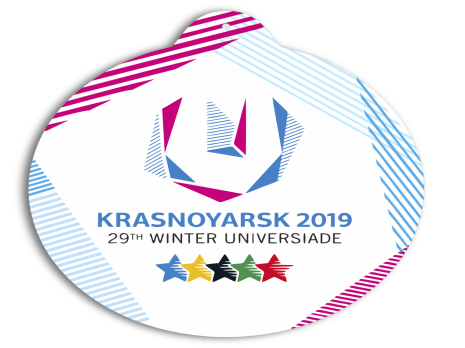 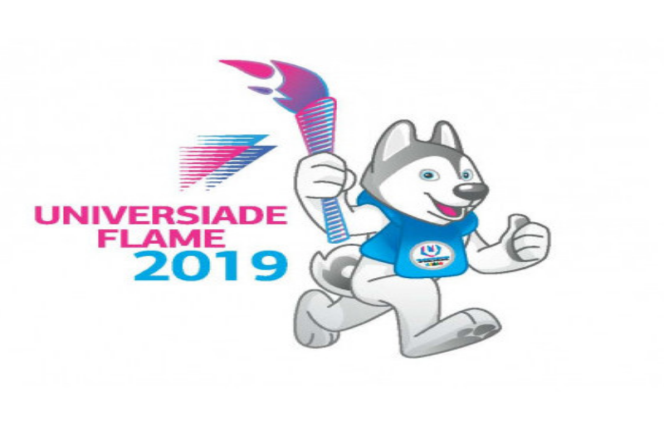 	План-отчетмероприятий по проведению акции «Урок универсиады»                                в МБОУ СОШ №30  1 марта 2019 года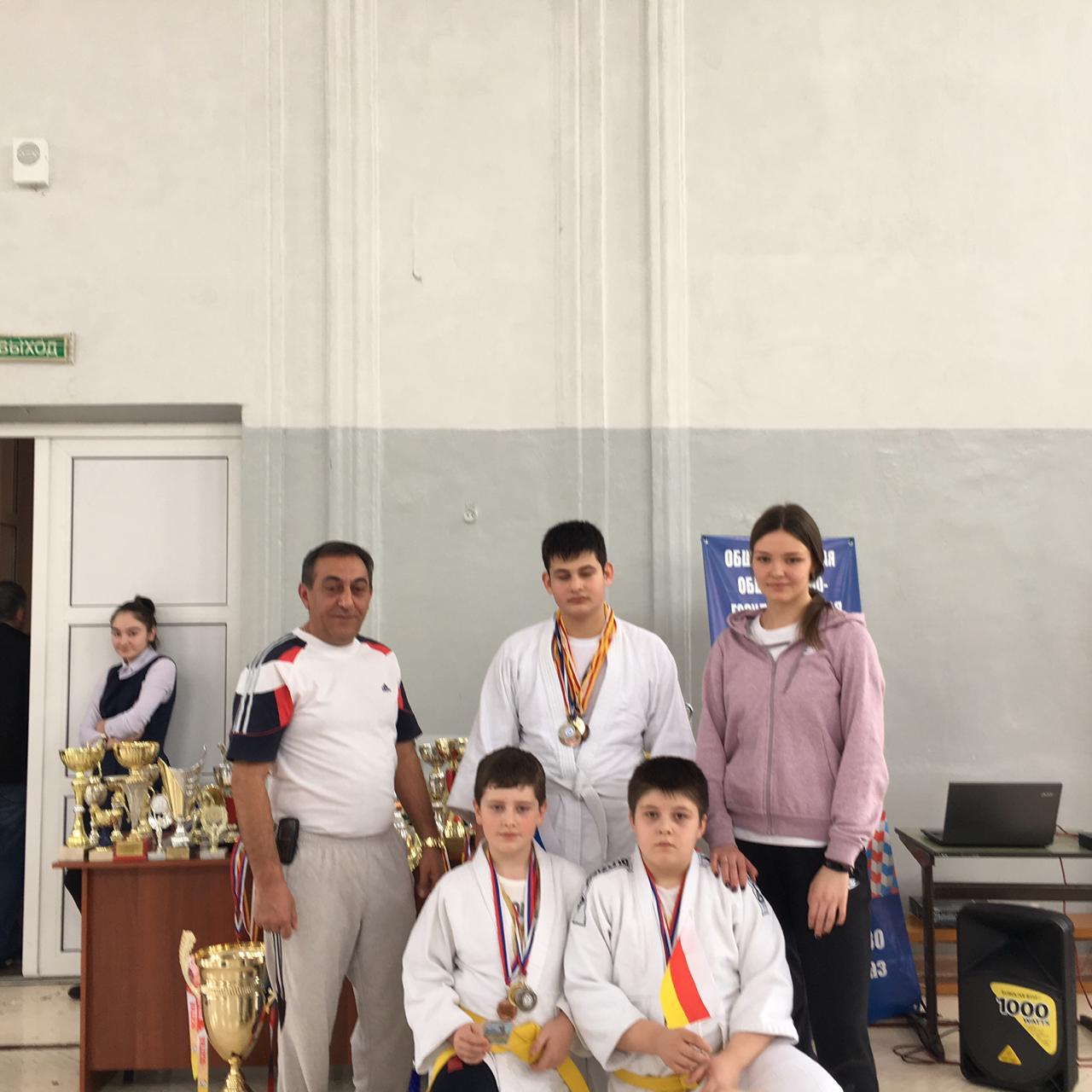 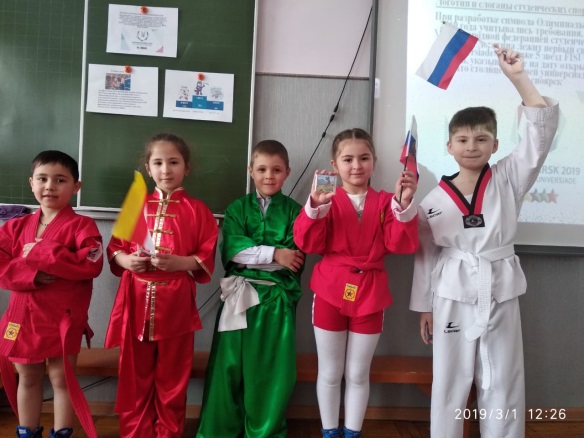 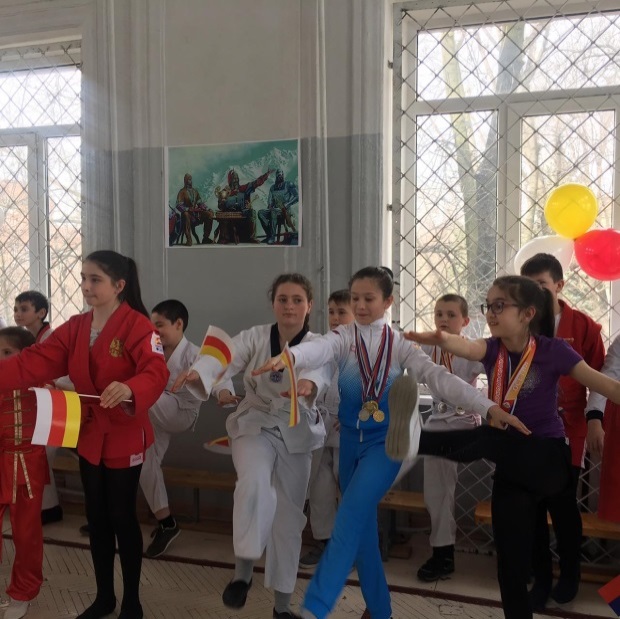 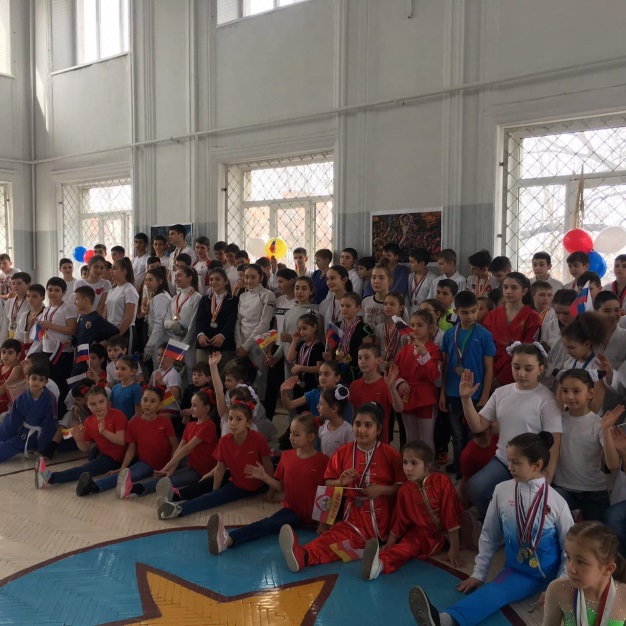 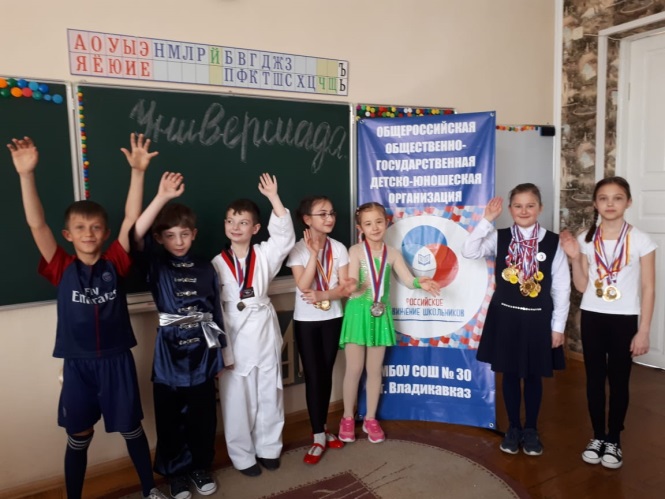 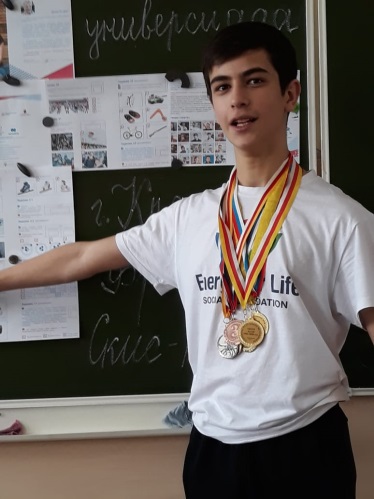 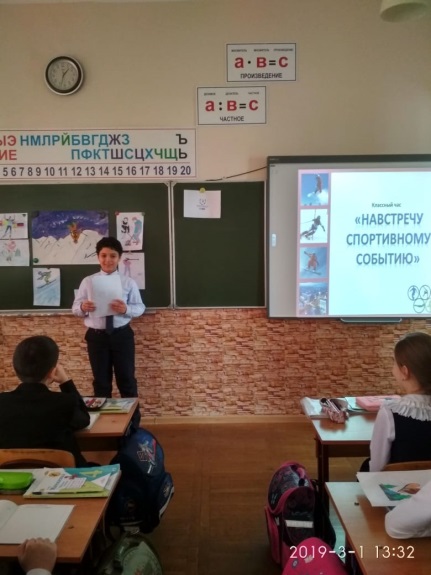 №Наименование мероприятияместо проведенияВремя проведенияответственныеКол-во детей, принявших участие. итогиПарад спортсменов школыспортивный зал12.00Кафедра физ.культуры,классные руководители170 чел.Зарядка с чемпиономспортивный зал12.15Кафедра физ.культуры,классные руководители170 чел.Соревнования по волейболу среди 10-11 классовспортивный зал12.30-12.30Хачиянц Л.Б.,Классные руководители 10-11 классов100 чел.Победитель-11б кл.Соревнования по настольному теннису 3 этаж12.30-13.20Меликянц А.В.20 чел.1 место-Гагиев А.8б,Гагиев Х.7б,МадзаевТ., Панина К.8в2 место Хинчагов д.8в,Хамикоев С.7б, Беслекоев А.5в, Баликоева З.7б,  3 место Беслекоев Б.8а кл.,Елканов М.7бШахматно-шашечный турнир2 этаж12.30-12.20Аванесян О.Б.12 чел.1 место-Бердиев Д.4б,                                        2 место-Туаева М.2б,                                      3 место-Уртаев А.3гРазмещение итогов мероприятия на сайте школы и соцсетях ВКонтакте РДШ РСО-АланияДряева М.Г.Классные руководители